济北中学高三阶段性检测  政治试题2021.11.10本试卷分第Ⅰ卷（选择题）和第Ⅱ卷（非选择题）两部分，满分100分，考试用时90分钟。第Ⅰ卷  选择题部分（共25小题，50分）一、选择题：下列每题给出的四个选项中，只有一项是最符合题目要求的。1.作为一个拥有十四亿多人口的发展中大国， 中国一心一意办好自己的事情， 实现国家发展稳定， 对世界经济增长贡献率超过 30%， 成为世界经济增长的主要动力源。 这说明中国梦与世界梦的关系是                                                               (    )A． 中国梦是中国人民追求幸福的梦， 也是世界人民的梦
B． 实现中华民族伟大复兴的中国梦， 也就实现了世界各国的梦
C． 中国梦是奉献世界的梦， 中国的发展将为世界各国的共同发展带来更多机遇
D． 中国梦把国家的追求、 民族的向往、 人民的期盼有机融为一体
2.百年前，李大钊同志激情澎湃地演讲，“试看将来的环球，必是赤旗的世界……中国只有走社会主义道路，才能够实现中华民族之振兴，而且我坚信，一百年后的中国，他必会证明我今天的观点，社会主义绝不会辜负中国”（摘自《觉醒年代》）。一百年后的今天，你可用哪些事实佐证革命先烈李大钊同志预言的正确性                                             (    )①中华民族迎来了伟大复兴的光明前景，我国迅速赶超发达国家②科学社会主义在21世纪的中国焕发出了强大的生机与活力③中国正在日益走近世界舞台中央，不断为人类做出更大贡献④中国共产党在新时代踏上了伟大的社会革命的新征程A．①②	        	   B．①④	         	      C．②③	    		    D．③④3．党的十九大报告中强调，中国特色社会主义进入新时代。进入新时代，是从党和国家事业发展的全局视野、从改革开放近40年历程和十八大以来5年取得的历史性成就和历史性变革的方位上，所作出的科学判断。依据新时代中国特色社会主义发展战略目标新安排，请补充完整(    )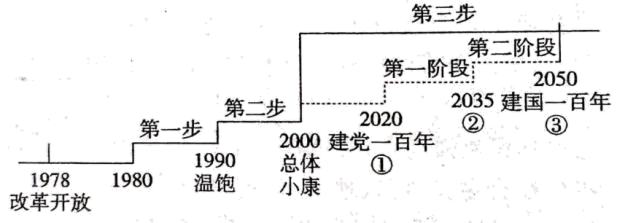 A．①全面建成小康社会  ②基本实现社会主义现代化    ③建成社会主义现代化强国B．①全面建成小康社会  ②实现社会主义现代化        ③实现中华民族伟大复兴C．①生态环境根本好转  ②美丽中国基本实现          ③实现中华民族伟大复兴D．①法治社会基本建成  ②基本实现社会主义现代化    ③建设社会主义现代化强国4．习近平新时代中国特色社会主义思想提出的“八个明确”和“十四个坚持”是在中国特色社会主义进入新时代、科学社会主义迈向新阶段、当今世界经历新变局、中国共产党面临执政新考验的历史条件下形成和发展起来的。下列对此认识正确的是                         (    )①“八个明确”是实现中国梦的“路线图”和方法论②“八个明确”和“十四个坚持”是立足时代之基、回答时代之问的科学理论③习近平新时代中国特色社会主义思想最为核心的内容是“八个明确”④“十四个坚持”侧重于实践层面、方略层面，是“八个明确”在实践中的逻辑展开A．①③	                B．②③	             C．①④	          D．②④5.“十四五”开局之年，加快国有资本布局优化和结构调整,中化集团和中国化工实施联合重组，中国普天整体并入中国电科，中国船舶集团启动实质性整合……央企改革迈出坚实步伐，在资本市场和产业界产生重大影响。这有助于                                           (    )①更好地发挥大国顶梁柱作用          ②巩固国有经济的主体地位③增强国有经济在关键领域的控制力    ④提高国有经济在国民经济中的比重A．①②                  B．①③             C．②④              D．③④6.著名科学家牛顿养了两只猫,一只大猫一只小猫。他在墙上开了两个洞，一个大洞，一个小洞。有人笑话他说，你还是大科学家呢，开一个洞就够了，小猫也可以走大洞嘛。牛顿说不对，如果两个猫同时要出去，那大洞肯定被大猫占住了，小猫就无路可走。“让大猫小猫都有路走”对于保证各种所有制经济发展来说要                                                (    )①实现各种所有制经济地位的完全平等       ②让各种所有制经济各行其道、互不影响③促进各种所有制经济公平竞争、共同发展   ④营造支持非公有制经济高质量发展的制度环境A．①②                  B．①③            C．②④               D．③④7. 为推动乡村振兴、实现广大村民的经济增收，某村成立了股份经济合作社，该合作社以“企业主导，集体参股，合作共赢”为理念，同时采取“保底收益+按股分红”等方式，鼓励更多村民资金入股，不但让村民变“股民”获得红利，还为村级公益事业提供了资金支持。该村做法(    )①改变了农村基本分配制度，解放和发展了农村社会生产力②探索农村集体经济多种实现方式，释放农村集体经济活力③实现各类生产要素的有效利用，让创造财富的源泉充分涌流④促进农村非公有制经济的发展，优化产业经营模式A．①②                 B．②③              C．②④              D．③④ 8. 2021年 9月17日，神舟十二号载人飞船返回舱成功着陆，空间站阶段首次载人飞行任务取得圆满成功。中国航天员队伍一次次在太空中飞出中国高度、刻下中国足迹，向世界展示了中国航天的卓然风采，标定了中华儿女迈向星辰大海的崭新高度。之所以能够取得如此巨大成就，是因为我国的经济发展                                                           (    )①坚持党的领导，发挥领导核心作用    ②坚持公有制的主体地位③促进共同富裕为根本目标            ④能够实现宏观调控A．①②                 B．①③              C．②④              D．③④9.“民营经济的历史贡献不可磨灭，民营经济的地位作用不容置疑，任何否定、弱化民营经济的言论和做法都是错误的。”习近平总书记曾在不同时期、不同场合，反复强调过民营经济的重要作用和重要地位，为民营经济的发展坚定信心。强调民营经济的重要性是因为         (    )A．民营经济是我国经济社会发展的重要力量 B．民营经济是社会主义经济制度的基础C．民营经济同较高的生产力水平相适应     D．民营经济已成为社会主义经济的重要组成部分10．2021 年 8 月 19 日，中国人民银行以利率招标方式开展了 100 亿元 7 天期逆回购操作。央行逆回购是指中国人民银行向一级交易商购买有价证券，并约定在未来特定日期将有价证券卖还给一级交易商的交易行为。关于央行逆回购操作，下列理解正确的是               (    )①落实积极的财政政策，助力经济回暖复苏 ②旨在向市场投放资金，提振金融市场信心③有助于调节货币供应，释放通货膨胀压力 ④有利于宽松货币供应，缓解市场流动紧张A．①②	B．①③                C．②④            D．③④11.为进一步激发乡村活力，释放助推县域高质量发展的强劲动力，D县在探索乡村振兴之路上，敢闯敢试，勇于创新。根据市场需求，D县旅游企业利用盘活的农村闲置土地，凭借本县良好的生态环境，精准把握消费热点，积极发展多样化的旅游产品，吸引了来自全社会的旅游爱好者。由此可见，在促进地域经济发展中应                                            (    )①坚持绿色发展，旅游资源开发和保护并重   ②坚持共享发展，让村民获得更多发展红利③坚持创新发展，根据市场优化产品结构     ④坚持开放发展，促进农村劳动力跨国输出A．①③			   B．①④				C．②③			D．②④12.                    2021年上半年全国居民人均收入情况由上表可知                                                                 (    )①我国宏观政策利好，居民收入增长与经济增长基本同步②工资性收入和经营性收入仍是我国居民收入的重要基石③我国居民转移性收入较快增长，再分配调节机制不断完善④收入分配是实现发展成果由人民共享的最根本、最直接的方式A.①③                  B.①④               C. ②③              D.②④13．在实现共同富裕的过程中，要构建初次分配、再分配、三次分配协调配套的基础性制度安排。三次分配主要是企业、社会组织、家族、家庭和个人等基于自愿原则和道德准则，以募集、捐赠、资助、义工等慈善、公益方式对所属资源和财富进行分配。由此可见，三次分配     (    )①是对初次分配和再分配的有益补充      ②以高收入群体自愿为基础实现社会共济③可以缩小收入差距、促进社会公平正义  ④发挥了政府在收入分配中的主导作用A．①②                B．①③               C．②④             D．③④14．2021年7月9日，习近平总书记主持召开中央全面深化改革委员会第二十次会议提出，要围绕实行高水平对外开放，充分运用国际国内两个市场、两种资源，对标高标准国际经贸规则，积极推动制度创新，以更大力度谋划和推进自由贸易试验区高质量发展。推进自由贸易试验区高质量发展旨在                                                               (    )①加快构建以国内大循环为主体、国内国际双循环相互促进的新发展格局②充分发挥自贸区在国民经济中的主导作用，培育中国经济发展新优势③发挥自贸区在改革开放中的示范引领作用，发展更高层次的开放型经济④优化营商环境，全面开放市场，强化竞争机制，增强我国的综合国力A．①③                B．①④               C．②③             D．②④15.10月3日以来，受持续降雨的影响，吕梁市、晋中市部分河段发生漫堤险情，15个村庄被淹，5万余亩大田农作物受损，500余个蔬菜大棚作物被毁，牲畜受灾严重。当地市委、市政府高度重视，启动地质灾害Ⅲ级应急响应，组织党员干部全力进行抢险救灾，为受灾群众设置多个集中安置点，号召社会各界捐资捐物，有力保障了受灾群众基本生活。对材料信息描述正确的是(    )A．社会福利作为社会保障体系的核心，发挥着满足和改善人民生活需求的作用B．灾害救助是社会救助体系中的重要组成部分，有利于帮助灾民摆脱生存危机C．社会保险通过政府、单位、个人共同筹资，为人民提供了一种特殊社会保障D．通过社会优抚为人民的生活提供最高层次的社会保障，以提高人民生活质量16．2021年5月31日中共中央政治局审议《关于优化生育政策促进人口长期均衡发展的决定》，决定继单独两孩、全面两孩政策后进一步优化生育政策，实施一对夫妻可以生育三个子女政策及配套支持措施。下列有利于“三孩”政策实施的措施有                             (    )①企业要提供良好就业环境，树立良好的信誉和形象②政府加强房地产管控，大力降低房价，建设公租房③政府加强和优化公共服务，积极发展教育等各项事业④完善个人收入分配，扩大中等收入群体，增加低收入者收入A．①②	B．①④	C．②③	D．③④17.2021年9月15日，农业农村部等6部门联合印发《“十四五”全国农业绿色发展规划》，提出推动农业绿色发展、低碳发展、循环发展，打造绿色低碳农业产业链。我国出台农业绿色发展规划                                                                         (    )①有利于促进农业发展方式转变，推动农业高质量发展②旨在深入贯彻习近平生态文明思想，促进绿色农产品消费③构建了农业绿色供应链，建立起农业绿色流通体系④有利于推进农业发展全面绿色转型，拓展农业绿色发展空间A．①②	B．①④	C．②③	D．③④18. 近年来，我国研究与试验发展（R&D）领域的投入突飞猛进，以企业作为研发主体的趋势变得尤其明显。企业增加研发投入带来的影响是                                    (    )①促进企业科技创新→转变企业发展方式→形成企业竞争优势→提高企业经济效益②增强企业竞争优势→提高企业生产效率→增加企业上缴利润→增加国家财政收入③提高企业利润→增加企业员工按劳分配收入→刺激企业员工消费→促进国家生产发展④增强企业技术优势→推动企业转型升级→促进企业高质量发展→提高企业竞争力A．①②	B．②③	C．①④	D．③④19. 为进一步强化生产企业、销售商家和消费者的环保意识，推动形成节约适度、绿色低碳、文明健康的生活方式和消费模式。2021年8月19日，“倡导绿色环保，反对过度包装”主题实践活动在汕头市潮阳区举行。举办这一活动                                        (    )①目的是避免盲从、克服求异心理引发的消费 ②旨在倡导循环经济理念，提升公众环保理念③可优化城乡居民消费结构，引导人们合理消费④能推进生态产品价值实现，促进低碳消费A．①②                B．①③                C．②④                D．③④20.公安部交通管理局今年4月部署“一盔一带”（“盔”是指头盔，“带”是指安全带）安全守护行动后，部分企业和平台销售的安全头盔价格暴涨。为此，公安部指导各地公安机关配合市场监管部门依法严查价格违法行为。这是基于                                    (    )A．单纯的市场调节具有盲目性和滞后性的固有弊端B．合理配置有限资源需要“看不见的手”发挥作用C．科学的宏观调控是解决市场调节失灵的有效手段D．监管部门依法严查违法行为是政府运用经济手段规范市场秩序21.1921年7月23日，中国共产党第一次全国代表大会在上海举行。大会通过了中国共产党的第一个纲领和决议，并选举产生党的领导机构，宣告了中国共产党的正式成立。 中国共产党的创立，使中国革命的面貌焕然一新。以下理解正确的是                            (    )①党的成立标志着旧民主主义革命向新民主主义革命过渡  ②党带领中国各族人民取得新民主主义革命的胜利，建立了新中国   ③党创造性地揭示了人类社会发展规律，完成了中华民族历史上最深刻最伟大的社会变革  ④党成立后成为领导中国人民谋求民族独立、人民解放和国家富强、人民幸福的主心骨A．①②               B．①③	              C. ②④               D．③④22. 在“七一”重要讲话中，习近平总书记强调“中国共产党团结带领中国人民又踏上了实现第二个百年奋斗目标新的赶考之路”。“赶考”是新中国成立前夕毛泽东同志提出的一个十分经典的比喻，在中国共产党百年华诞的历史性节点，这个比喻又增添了新的时代内涵。在新的“赶考”路上，需要                                                                  (    )①以接续推进的马克思主义中国化创新理论为行动指南 ②准确把握新方位，增强“四个意识”，转变党的执政理念③始终坚持解放思想、实事求是、与时俱进、求真务实④始终保持“赶考”状态，把中华民族伟大复兴作为最终目标①③               B．①④              C．②③             D．②④23.中国共产党团结带领全党全国各族人民完成和推进近代以来中国人民面临的两大历史任务，就是争取民族独立、人民解放和实现国家富强、人民富裕。下面不同历史阶段和面临的历史任务对应正确的是                                                                (    )①半殖民地→中外矛盾→推翻帝国主义→争取民族独立②半殖民地→阶级矛盾→推翻帝国主义→推翻地主统治③半封建→阶级矛盾→推翻封建主义→争取人民解放④半封建→中外矛盾→推翻封建主义→实现人民幸福A．①②                B．③④	             C．①③	          D．②④24.脱贫攻坚战是全面建成小康社会的最紧迫难度最大的硬任务。为打通精准扶贫“最后一公里”，数百万驻村干部、第一书记日夜奋战在脱贫攻坚主战场，他们和贫困群众想在一起，干在一起，拧成一根绳，攒足一股劲，以实际行动践行党的初心和使命。这表明          (    )①共产党人坚持为人民谋幸福的初心②一定要发挥党组织的先锋模范作用③树立了群众观点，坚持以人民为中心的发展思想④党组织在脱贫攻中实现了城乡融合发展的职能 A．①②	B．①③               C．②④             D．③④25. 2021年8月30日，习近平主持召开中央全面深化改革委员会第二十一次会议时指出，强化反垄断、深入推进公平竞争政策实施，是完善社会主义市场经济体制的内在要求。党中央开会研讨深化改革问题                                                           （    ）①表明党坚定不移高举改革开放的旗帜  ②标志着改革开放和现代化建设进入新阶段③意味着我国改革的重点转向市场公平  ④有利于进一步巩固中国特色社会主义制度①②             B．①④               C．②③             D．③④第Ⅱ卷  非选择题部分（共5小题，50分）26.阅读材料，完成下列要求。  2020年决战脱贫攻坚取得决定性胜利；2021年是中国共产党百年华诞，是社会主义现代化建设的新征程的开启之年。  国务院新闻办公室举行了“科技扶贫助力打赢脱贫攻坚战”新闻发布会，科技扶贫是国家扶贫开发战略的重要组成部分，我国已走出一条创新驱动精准脱贫之路，在具体工作中，统筹推进“点片面”科技扶贫工作，构建了“横向到边、纵向到底”的科技扶贫大格局。科技扶贫实践已经证明“凡是脱贫致富，必有科技要素”，科技帮扶的实践还将证明“凡是乡村振兴，必有科技支撑”。2020年我国在全球创新指数排名第14位。结合材料，运用所学《经济与社会》的知识，分析在促进科技兴农中如何发挥我国的基本经济制度优势？（10分）27. 阅读材料，完成要求。中央全面深化改革委员会第二十一次会议强调，强化反垄断、深入推进公平竞争政策实施，是完善社会主义市场经济体制的内在要求。要促进形成公平竞争的市场环境，为各类市场主体特别是中小企业创造广阔的发展空间，更好保护消费者权益。2021年9 月 6 日，针对平台垄断、竞争失序、无序扩张等问题，国家市场监管总局表示，保护和促进公平竞争要明确规则、划出底线，设置好“红绿灯”，夯实反垄断和防止资本无序扩张的法治基础。此前，包括腾讯、美团、阿里等互联网平台企业，分别接受了反垄断监管机构的立案调查或处罚。反垄断没有禁区，没有例外。强化反垄断、深入推进公平竞争政策，不仅仅关乎“听歌自由”“平台选择自由”“付款方式自由”，更关乎保护消费者权益、市场公平竞争与健康发展。结合材料，分析强化反垄断对构建现代市场体系的作用。(8分)28.阅读材料，完成要求。山东加快新旧动能转换，推动实现经济发展质量变革、效率变革、动力变革。实施新旧动能转换重大工程以来，山东省产业链不断向优质高端拓展，以数字化、网络化、智能化为主攻方向，运用互联网、大数据、人工智能等新科技成果，山东省加快“万项技改”，推动“万企转型”；推动新旧动能转换、乡村振兴、海洋强省、三大攻坚战、打造对外开放新高地、区域协调发展；全省新一代信息技术、高端装备、新能源新材料、高端化工等产业施工项目个数占全部制造业比重70.5%，同比提高5.4个百分点；淘汰落后产能，倒逼传统产业转型升级，经济结构明显改善。结合材料，说明在建设现代化经济体系中，山东省是如何推动经济发展质量变革、效率变革、动力变革的。（12分）29.阅读材料，回答问题。千百年来，老有所养、老有所依一直是关系社会稳定家庭幸福的大事。目前我国已建有各类养老服务机构和设施16.38万个、各类养老服务床位746.3万张；全国养老机构以内设医疗机构、签约服务等不同形式提供医疗服务的比例达93%；高龄津贴制度已实现全国省级层面全覆盖；社区养老服务设施现已覆盖全部城镇社区和50%以上的农村社区。今后，民政部门将牵头健全农村养老服务保障制度，积极为低收入、高龄、独居、残疾、失能农村老年人提供养老服务；大力支持各地发展政府扶得起、村里办得起、农民用得上、服务可持续的农村互助养老设施，满足农村老人养老“离家不离村”的需求。结合材料，运用《经济与社会》中社会保障的相关知识，谈谈如何更好地实现“老有所养、老有所依”。（8分）30.阅读材料，完成下列要求。2021年3月，习近平总书记来到三明市沙县总医院，实地了解医改惠民情况，要求继续深化医药卫生体制改革，将继续“冲锋陷阵”，为推进健康中国建设探索三明方案。福建省三明市先行先试探索医改新路径，形成“三医联动”等改革经验，成为备受关注的全国医改样本。2012年以来，三明市党政一把手坚持以人民为中心，答好医改试卷：为解决医保基金收不抵支、“看病难、看病贵”问题，三明启动以“三医联动”为主要模式的医药卫生体制改革，即“让药品回归治病功能”的医药改革、“理顺医保管理体制”的医保改革、“让医生回归看病角色”的医疗改革。如今，根据人民的需求和建议，三明医改已经从最初的“医药、医保、医疗”三医联动、再到如今的医保打包支付、组建总医院、C﹣DRG收付费，三明医改已迈入“以健康为中心”的3.0版。  （1）结合材料，运用党的先进性的相关知识，说明中国共产党在答好医改试卷中是如何坚持以人民为中心。（8分）材料二  2021年2月，中共中央印发的《关于在全党开展党史学习教育的通知》强调，各级党委（党组）要把开展党史学习教育作为一项重大政治任务，高度重视、精心组织。（2）为了加强同学们对党的认识，体会中国共产党艰辛的奋斗历程。学校拟举办“学党史感党恩树信念”主题活动，请你为该活动策划两个方案。（4分）济北中学高三阶段性检测  政治试题 参考答案1——5 CCABB    6——10 DBAAC    11——15 ACBAB    16——20 DBCCC  21——25  CACBB26.【解答】①坚持公有制为主体、多种所有制经济共同发展，发挥各类创新主体的在科技创新的优势和长处，助力科技兴农。（2分）②坚持按劳分配为主体、多种分配方式并存的分配制度，采取更有利的激励措施，调动科研人员的积极性，尊重知识、尊重人才、尊重创造。（2分）③发挥社会主义市场经济体制作用。发挥市场在激励科技创新研发、使用投入的决定性作用。（2分）④政府实施科学的宏观调控，加大金融、财政税收政策支持力度；强化国家战略发挥国家集中力量办大事的优势为农业发展提供技术支撑。（4分）【解答】①统一开放、竞争有序的市场体系，是使市场在资源配置中起决定性作用的基础。（2分） ②强化反垄断，保护和促进公平竞争，明确规则，推动建设现代化市场体系；（2分）③有利于企业自主经营、公平竞争，激发市场主体活力；（2分）④促进商品和要素自由流动、平等交換，提高资源配置资源效率、促进资源合理配置。（2分）28.答案：①建设创新引领、协同发展的产业体系。实现实体经济、科技创新、现代金融、人力资源协同发展。②深化供给侧结构性改革，加快发展先进制造业，推动互联网、大数据、人工智能同实体经济深度融合，提高山东经济的发展质量。③实施区域协调发展战略。坚持良性互动、城乡融合发展整体优化，培育和发挥区域比较优势，加强区域优势互补，塑造区域协调发展新格局。④建设更高水平开放型经济新体制，推动开放朝着优化结构、拓展深度、提高效益方向转变。（每点3分）29.【解答】①要公平对待每个公民并确保其享受相应的社会保障权益，统筹城乡养老服务设施。②要坚持社会保障水平与经济社会发展相适应，既要让人民用得上，也要扶得起、办得起。③要做到权责清晰，明确各方的权利与责任，严格依法监管各类养老服务设施。④要按照应保尽保的原则，全面建成覆盖全民、城乡统筹、权责清晰、保障适度、可持续的多层次养老服务体系。（每点2分）30.【解答】（1）①中国共产党始终坚持以人民为中心，坚持立党为公，执政为民，践行全心全意为人民服务的根本宗旨，把人民利益摆在至高无上的地位，关心医改惠民情况，推进健康中国建设。②三明医改根据人民的需求和建议从“医药、医保、医疗”三医联动，到现在的“以健康为中心”的3.0版，解决了居民“看病难、看病贵”问题，始终坚持人民的主体地位，做到了发展为了人民、发展依靠人民、发展成果由人民共享。③三明医改把党的群众路线贯穿在医改的过程之中，密切联系群众，关心群众健康，维护人民群众健康利益，坚持人民利益至上。（2）【解答】①以班级为单位，组织开展党史学习交流活动。②开展主题班会课，用讲故事、图片展等多种形式给同学们介绍党史。③观看《建党伟业》等红色电影，感悟党的光辉历史。收入（元）实际增长（%）人均可支配总收入1764212人均工资性收入1010412.1人均经营性收入275217.5人均社会救济和补助收入9.6人均政策性生活补贴收入22.8